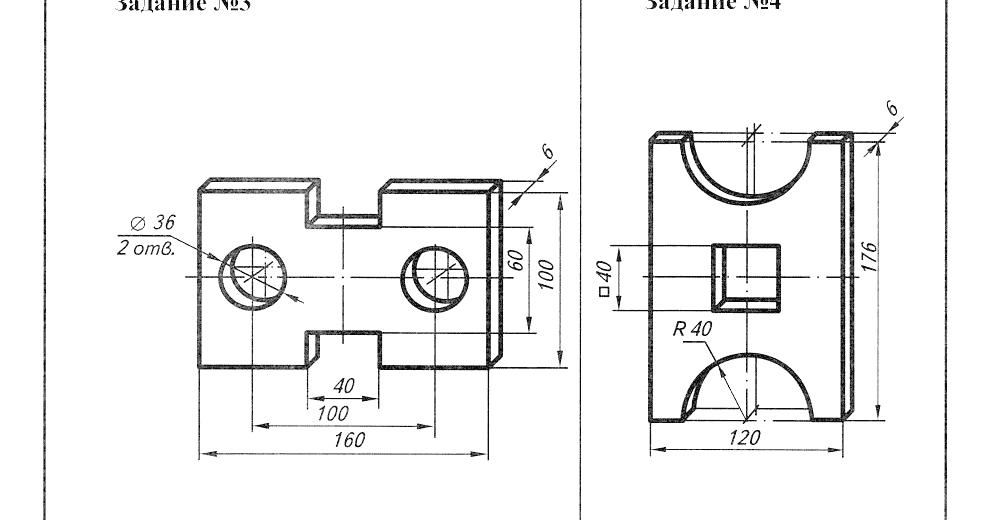             тема                содержание                     контрольЧертеж плоской деталиУчебник «Черчение» А.Д. Ботвинников, электронная версия.В тетради по черчению выполнить чертеж плоской детали. (задание на выбор) Нанести размеры. Чертеж оформить по всем правилам оформления чертежей. (основная рамка, рамка основной надписи внизу в правом углу, где указано кто чертил, что, когда). Выпоненную работу прислать до 17.04. на почту классного руководителя.